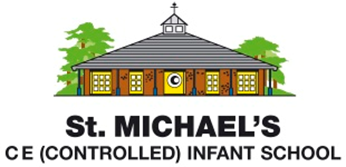 PSHE Long-term Curriculum PlanningAutumn 1Autumn 2Spring 1Spring 2Summer 1Summer 2Year RBeing Me in my WorldCelebrating DifferencesDreams and GoalsHealthy MeRelationshipsChanging MeYear 1Being Me in my WorldCelebrating DifferencesDreams and GoalsHealthy MeRelationshipsChanging MeYear 2Being Me in my WorldCelebrating DifferencesDreams and GoalsHealthy MeRelationshipsChanging Me